Adventsfika för Mälardalens Lundehundar!Den första advent samlades 14 hundar  ( vi hade återbud på 6 hundar av diverse orsaker). Regnet upphörde och blåsten hade inte kommit igång. Det är fantastiskt kul att se våra Lundehundar lösa, inget morrande utan alla jättekul. Vi lärde oss hur man får Lundehunds hannar att gå stafett.... Lätt, man leder en tik som snart ska börja löpa snart. Lite trångt blev det när åtta Lundehundar samtidigt skulle testa tunneln. Jag hoppas att alla hade lika trevligt som vi och att era hundar nu är lika trötta som våra (för att inte tala om matte och husse).
Det är så härligt med Lundehundsägare... Japp det regnar jättemycket, men hundarna ska ut ändå.... Vet ni, Mälardalen sträcker sig ända till Gävle, starkt jobbat Maria.
Ingen hade 10 rätt på Tipsraden, men tre stycken hade 9 rätt. Odin vann eftersom de var de enda som visste vad Lunnefågeln kallas ibland! Priser delades ut till Odin, fam Eklund och Maria, Grattis!Vilket fantastiskt härligt hundkalas det blev idag. Ett stort tack till fam Eklund, Maria, Odin m familj, Nicoline o Ulf, Sirpa o Wenrer, Catarina, Anki, Sixten o Ingrid, Maud och Eva N! Om jag har glömt någon, beror de på att tipsraden saknas.Efter en promenad på knappa två timmar (där hundarna kunde vara lösa halva tiden), så var vi tillbaka vid startpunkten och det serverade kaffe, lussekatter, kanellängd, pepparkakor, julmust samt glögg. Detta till ett självkostnadspris på 20 kronor per vuxen. Hönsen var helt ointresserade av anstormningen av Lundehundar, dock vet nu en av grannarna hur utskälld man kan bli!Trots vädret blev det jättetrevligt!  Som vi såg ut efteråt, det var inte bara hundarna som var leriga!Är det någon som har tips för en aktivitet, så hör av er! Risken är annars att det blir i de trakter man känner igen och söder om slussen är jag helt borta. Maila gärna till eva.linderoth@gmail.com!Våra två hundar var jättetrötta efteråt, så valpen Teo måste ha slocknat direkt efter hemkomst. Dagen efter gick Pricken ut och såg frågande ut, typ ”men var är alla mina kompisar?” Förmodligen fanns en hel del dofter kvar.Hur såg då tipsraden ut?Här kommer den, observera deltagarna hade ingen tillgång till dator! Den absolut svårast frågan var frågan om nästa års Lundehundsutställning123Svar: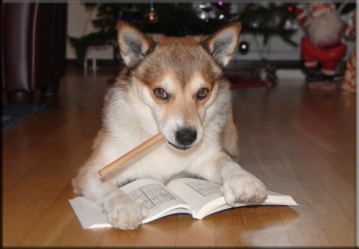 När bildades SLS?197219771981Varifrån kommer Lundehunden?UtøyaVedøyaVärøyVilket är minsta antalet tår på varje tass?567Vilken maxstorlek gäller för hannar?363840Vilken maxstorlek gäller för tikar?333537Var går 2012 års Lundehundsutställning?VaxholmVallentunaAskersundVilket är 2012 års stora evenemang?SLS 40-års jubileumMoro - kulienNLK 50-års jubileumVad betyder IL?Känne tecken för rasens snabbhetLymf sjukdomInternal LibrationVad betyder RASRas Arbetets SundhetRas    Avels StrikthetRasspecifik Avels StrategiVilket år kom den första hunden till Sverige?194919591969Utslagsfråga:Vad kallas Lunnefågeln ibland?